17.03.2019 II Niedziela Wielkiego Postu1. W  sobotę  o  g.  18.30 Pratulińska  Szkoła  Wiary2. Dzisiaj są zbierane ofiary do puszek, które zostaną przekazane polskim misjonarzom pracującym w różnych krajach świata na wszystkich kontynentach. Tej akcji patronuje Dzieło Pomocy „Ad Gentes”, którego głównym celem jest wspieranie polskich misjonarzy na świecie w realizacji ich misji udzielając im pomocy materialnej na cele ewangelizacyjne, edukacyjne, medyczne i charytatywne. 3. W ubiegłą niedzielę zbiórka PZC na rodzinę w Aleppo wyniosła 2643 zł 33 gr.4. We wtorek obchodzimy Uroczystość św. Józefa. Msze Święte w tym dniu będą sprawowane o godz. 7.00, 9.30 i 17.00. 5. W poniedziałek 25 marca będziemy obchodzili Uroczystość Zwiastowania Pańskiego jest to zarazem Dzień Świętości Życia, dlatego zachęcamy do włączenia się w Duchową Adopcję Dziecka Poczętego, którego życie zagrożone jest zagładą. Karty duchowej adopcji  wraz z przypisaną modlitwą wyłożone są na stoliku na końcu kościoła.6. W Wielkim Poście proponujemy dwie drogi krzyżowe na zewnątrz kościoła. Pierwsza tak, jak co roku ulicami Janowa Podlaskiego odbędzie się 5 kwietnia w piątek. Szczegółowych informacji udzielimy w późniejszym czasie.7. W nocy z 12 na 13 kwietnia z piątku  na  sobotę będzie można wziąć udział w Ekstremalnej Drodze Krzyżowej, która rozpocznie się w naszym kościele parafialnym o godz. 20.00. Ekstremalna Droga Krzyżowa jest proponowaną formą duchowości. Nie jest to pielgrzymka, EDK jest indywidualną formą modlitwy. Osoba wybierająca się na trasę EDK przyjmuje na siebie wszelkie ryzyko związane z przejściem trasy. Należy również pamiętać, że osoby niepełnoletnie przebywają pod władzą rodzicielską i ich wyruszenie na EDK może odbywać się wyłącznie za zgodą opiekunów prawnych. Ekstremalna Droga Krzyżowa polega na pokonaniu w nocy wybranej trasy, medytowaniu rozważań i zmaganiu się z własnymi słabościami. Ma charakter indywidualny. Podczas przejścia wybraną trasą, w razie jakichkolwiek nieprzewidzianych zdarzeń, jesteś zdany wyłącznie na własne siły. Przejście trasy EDK ma charakter dobrowolnej praktyki religijnej. Biorąc w niej udział robisz to na własną odpowiedzialność. Trasa w tym roku będzie liczyła około 30 km. W zakrystii przyjmujemy zapisy w celu ubezpieczenia uczestników i udzielamy  szczegółowych informacji.8. Składamy serdeczne podziękowanie panom, którzy przyszli w poniedziałek pomóc zawiesić pozostałe odrestaurowane stacje drogi krzyżowej.9. Bóg  zapłać  za  ofiary na  kościół: Marianna Bułaj z ul. Naruszewicza – 100 zł, Urszula Pasternak z ul. Naruszewicza – 100 zł, bezimienna z ul. Konopnickiej – 200 zł, Jacek Hura były wójt na odnowienie konfesjonałów - 2000 zł10. Bóg zapłać za ofiary na kwiaty do Grobu Pańskiego: KRK zel. Franciszki Kruk z Granny – 160 zł, KRK zel. Teresy Protasiuk z Janowa Podl. – 100 zł11. W tym tygodniu odeszła do Pana: Waleria Pawluczuk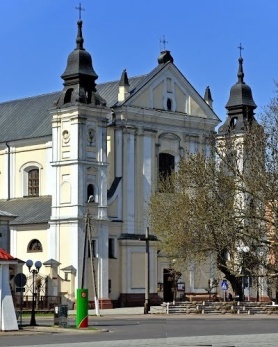 17 marca 2019 r.W CIENIUBazylikiPismo Parafii Trójcy św. w Janowie Podlaskim-do użytku wewnętrznego-II Niedziela Wielkiego Postu
 Łk 9, 28b-36
Przez cierpienie – do chwały zmartwychwstania
Słowa Ewangelii według Świętego Łukasza
Jezus wziął z sobą Piotra, Jana i Jakuba i wyszedł na górę, aby się modlić. Gdy się modlił, wygląd Jego twarzy się odmienił, a Jego odzienie stało się lśniąco białe. A oto dwóch mężów rozmawiało z Nim. Byli to Mojżesz i Eliasz. Ukazali się oni w chwale i mówili o Jego odejściu, którego miał dopełnić w Jeruzalem. Tymczasem Piotr i towarzysze snem byli zmorzeni. Gdy się ocknęli, ujrzeli Jego chwałę i obydwu mężów, stojących przy Nim. Gdy oni się z Nim rozstawali, Piotr rzekł do Jezusa: «Mistrzu, dobrze, że tu jesteśmy. Postawimy trzy namioty: jeden dla Ciebie, jeden dla Mojżesza i jeden dla Eliasza». Nie wiedział bowiem, co mówi. Gdy jeszcze to mówił, pojawił się obłok i osłonił ich; zlękli się, gdy weszli w obłok. A z obłoku odezwał się głos: «To jest Syn mój, Wybrany, Jego słuchajcie!» W chwili gdy odezwał się ten głos, okazało się, że Jezus jest sam. A oni zachowali milczenie i w owym czasie nikomu nic nie opowiedzieli o tym, co zobaczyli.PONIEDZIAŁEK – 18 marcaPONIEDZIAŁEK – 18 marca7.00 1. +Marię, Urszulę Kamińską, zm z rodz Mirończuków i Breczków – of. Marianna Mirończuk2. +Zenona Iwanowskiego z racji 50 rocznicy urodzin – of. Artur Andrzejuk17.001. +Stanisławę Lech – of. rodzina2. +Krzysztofa Majkrzyka w 6 r., Mirosława Matejuka, zmarłych rodziców z obu stron – of. Żona z dziećmiWTOREK – 19 marcaWTOREK – 19 marca7.00 1. +Józefa z racji imienin, zm z rodz Karpiuków i Laszuków2. +Józefa, zm z rodz Turów, Weronikę, Tomasza, zm z rodz Hryciuków, Henryka, Elżbietę, Jana Ruszkowskich, Czesława, Stanisława, Feliksę9.30+Józefa Owerko, Bronisławę, Jana, Aleksandra, Stanisławę, Jana, zm z rodz Owerków i Bechtów – of. Żona z dziećmi17.001. +Zbigniewa z racji imienin, Józefa – of. Franciszka Hordyjewicz2. +Walerię Pawluczuk w 9 dzŚRODA – 20 marcaŚRODA – 20 marca7.00 1. +Judytę Tychmanowicz z racji 25 r. urodzin – of. rodzice17.001. W intencji uczestników nowenny do MBNP2. +Kazimierę i Jerzego Kwiatkowskich w (r.) – of. rodzinaCZWARTEK – 21 marcaCZWARTEK – 21 marca7.001. +Krzysztofa Zielińskiego – of. Uczestnicy różańca17.001. Dziękczynna do św. Rity, o. Pio, i Judy Tadeusza, MB Nieustającej Pomocy2. +Krystynę Miler i zmarłych rodziców Leokadię i Włodzimierza Niedzielskich – of. siostra PIĄTEK – 22 marcaPIĄTEK – 22 marca7.001. +Antoninę, Bronisława, Adama, Zofię, Michalinę, Tomasza, Anastazję2. +Annę Kleszcz – of. mama17.001. Dz – bł w 6 r. urodzin Kacpra – of. dziadkowie2. +Kazimierę w (r.), Paulinę, Wiktora, Wiktora, Piotra, Mariannę, Marię Korach, zm z rodz Karczmarz i Pilipiuk – of. rodzinaSOBOTA – 23 marcaSOBOTA – 23 marca7.001. +Mariana Kosińskiego w (r.), Irenę, Stanisława, dusze w czyśćcu cierpiące – of. Jadwiga Kosińska2. +Stefana, Genowefę Jarosiewiczów oraz zmarłych dziadków z obu stron17.001. +Stanisławę Lech2. +Katarzynę, Stanisława, Walerię, Jana, Kazimierza, Franciszka, Wiktora – of. Halina KopytiukNIEDZIELA – 24 marcaNIEDZIELA – 24 marca8.00+Urszulę w (r.), Mieczysława, zm z rodz Jędrzejczuków i Fąków – of. dzieci9.301. +Antoniego Semeryło i rodziców z obu stron, zm z rodz Semeryłów i Bosiów2. +Halinę, Stanisława, Kazimierę, Halinę Szewczuk, Piotra, zm z rodz Kociubińskich i Szewczuków – of. Ewelina Przybylska3. +Hieronima w (r.), Kazimierza, zm z rodz Jakimiuków, Szyszków, Orzechowskich11.301. Dz – bł w 8 r. urodzin Weroniki – of. Babcia2. (poza parafią)+ Jana w (r.), zm z rodz Wojczuków, Ostapczuków – of. Marianna Ostapczuk17.00+Mirosława, Stanisławę, Stanisława, Sabinę, Jana, Leontynę, Katarzynę, Bolesława – of. Zofia Nitychoruk